L – MODULO PER ASSITENZAAL COMITATO ORGANIZZATORE C/O PLANET SAIL BRACCIANO SSD aRLdella MANIFESTAZIONE Multiclasse – Campionato Zonale – IV zona - 4000 – 470 – 420 – FJ - Vaurien che si terrà a Bracciano il        12 Giugno 2022         Il Sottoscritto/aAllenatore/Accompagnatore diDati mezzo di assistenzaACCETTAdi uscire in mare per fornire assistenza con il mezzo sopra descritto a tutte le imbarcazioni che disputano la manifestazione in oggetto.DICHIARAla propria disponibilità a mettersi a disposizione del Comitato di Regata e a seguire le direttive e istruzioni.Dichiara inoltre di accettare tutte le norme indicate:nel Regolamento di Regata ISaF vigente;nel Bando di Regata;nelle Istruzioni di Regata;nelle altre Regole e Regolamenti che disciplinano questa manifestazione.Dichiaro di essere informato, ai sensi e per gli effetti di cui all’art.13 del Dlgs n.196/2003, che i dati personali raccolti saranno trattati, anche con strumenti informatici, esclusivamente nell’ambito del procedimento per il quale il presente modulo viene compilato.Data__________________          Firma ____________________________________________________________________________________________________________(Spazio riservato alla segreteria)Si autorizza l’Allenatore ________________________ ad uscire in mare per motivi di assistenza durante la manifestazione in oggetto.La presente autorizzazione potrà essere revocata in ogni momento a sindacabile giudizio del Comitato Organizzatore.Data__________________          Firma ______________________________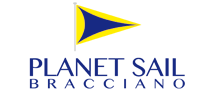 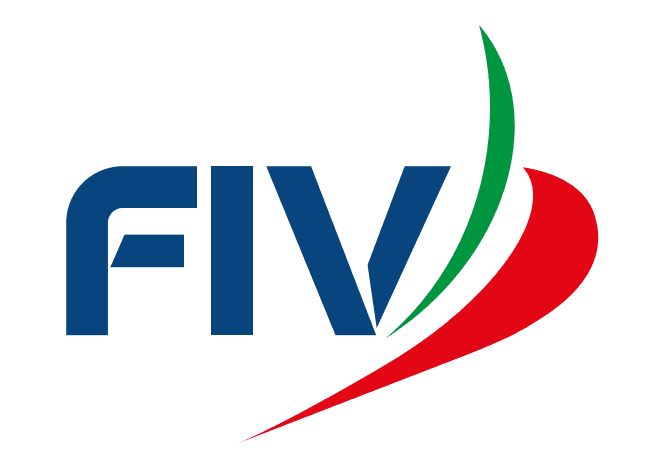 Federazione Italiana Vela  Cognome e nomeemailCircoloN° tessera FIVCognome nome atletaNumero velicoCognome nome atletaNumero velicoCognome nome atletaNumero velicoCognome nome atletaNumero velicoCognome nome atletaNumero velicoCognome nome atletaNumero velicoCognome nome atletaNumero velicoCognome nome atletaNumero velicoCognome nome atletaNumero velicoCognome nome atletaNumero velicoCognome nome atletaNumero velicoTipo gommonemotorizzazioneBandiera/Adesivo